ΔΕΛΤΙΟ ΕΝΗΜΕΡΩΣΗΣΣυνάντηση με τον Πρόεδρο του Ταμείου Παρακαταθηκών και Δανείων (Τ.Π.Δ.) Δημήτριο Σταμάτη, κατά την επίσκεψη του στον ακριτικό νομό, είχε ο Αντιπεριφερειάρχης Έβρου Δημήτριος Πέτροβιτς. Σκοπός της σύσκεψης ήταν η ενημέρωση σχετικά με τη δυνατότητα  αξιοποίησης των προγραμμάτων του Τ.Π.Δ. για τη στήριξη της τοπικής και περιφερειακής ανάπτυξης μέσω χορήγησης δανείων προς ΟΤΑ α΄ και β΄ βαθμού, με στόχο κυρίως την εκτέλεση έργων υποδομής ή έργων γενικού συμφέροντος.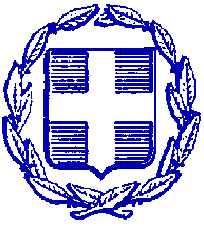 ΕΛΛΗΝΙΚΗ ΔΗΜΟΚΡΑΤΙΑΠΕΡΙΦΕΡΕΙΑ ΑΝΑΤΟΛΙΚΗΣ ΜΑΚΕΔΟΝΙΑΣ ΚΑΙ ΘΡΑΚΗΣΠΕΡΙΦΕΡΕΙΑΚΗ ΕΝΟΤΗΤΑ ΕΒΡΟΥΓΡΑΦΕΙΟ ΑΝΤΙΠΕΡΙΦΕΡΕΙΑΡΧΗΤαχ. Δ/νση: Καραολή & Δημητρίου 40Τ.Κ. 681 32, ΑλεξανδρούποληΤηλ.: 25510-36500E-mail: info@nomevrou.grinfo.evrou@pamth.gov.grΙστοσελίδα: www.peevrou.euΑλεξανδρούπολη, 21-2-2022